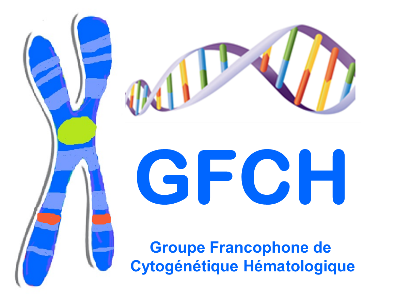 Groupe Francophonede Cytogénétique Hématologique(GFCH)Groupe Affilié à  d’Hématologie (SFH)et à  de Génétique Humaine (FFGH)www.eACLF.orgBureau du GFCHPrésidentePr Florence Nguyen-Khacflorence.nguyen-khac@aphp.frSecrétaireDr Christine LefebvreCLefebvre@chu-grenoble.frTrésorièreDr Agnès Daudignonagnes.daudignon@chru-lille.frResponsable site internetDr Dominique Pentherdominique.penther@chb.unicancer.frDr Audrey Bidetaudrey.bidet@chu-bordeaux.frDr Marina Lafage-PochitaloffMarina.LAFAGE@ap-hm.frDr Lauren Véronèselveronese@chu-clermontferrand.fr